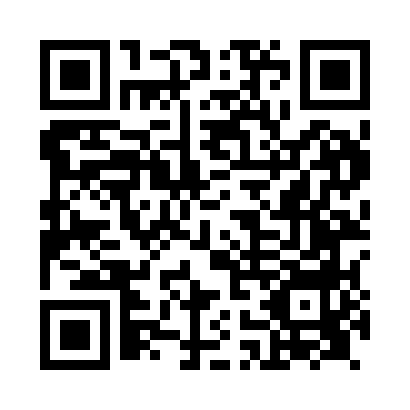 Prayer times for Melvaig, Highland, UKMon 1 Jul 2024 - Wed 31 Jul 2024High Latitude Method: Angle Based RulePrayer Calculation Method: Islamic Society of North AmericaAsar Calculation Method: HanafiPrayer times provided by https://www.salahtimes.comDateDayFajrSunriseDhuhrAsrMaghribIsha1Mon2:574:281:277:1910:2711:572Tue2:584:291:277:1910:2611:573Wed2:594:301:287:1910:2511:564Thu2:594:311:287:1910:2411:565Fri3:004:321:287:1810:2411:566Sat3:014:331:287:1810:2311:557Sun3:014:341:287:1810:2211:558Mon3:024:361:287:1710:2111:549Tue3:034:371:297:1710:1911:5410Wed3:034:391:297:1610:1811:5311Thu3:044:401:297:1610:1711:5312Fri3:054:421:297:1510:1611:5213Sat3:064:431:297:1510:1411:5214Sun3:074:451:297:1410:1311:5115Mon3:084:461:297:1310:1211:5016Tue3:094:481:297:1310:1011:5017Wed3:094:501:307:1210:0811:4918Thu3:104:521:307:1110:0711:4819Fri3:114:531:307:1010:0511:4720Sat3:124:551:307:0910:0311:4621Sun3:134:571:307:0810:0211:4522Mon3:144:591:307:0810:0011:4523Tue3:155:011:307:079:5811:4424Wed3:165:031:307:069:5611:4325Thu3:175:051:307:059:5411:4226Fri3:185:071:307:039:5211:4127Sat3:195:091:307:029:5011:4028Sun3:205:111:307:019:4811:3929Mon3:215:131:307:009:4611:3830Tue3:225:151:306:599:4411:3631Wed3:235:171:306:589:4211:35